ПРОТОКОЛ заседания конкурсной комиссииТамбовского ВРЗ АО «ВРМ»15 декабря 2020 г.						            № К-Повестка дня:     		О подведении итогов открытого конкурса № 049/ТВРЗ/2020 на право заключения Договора поставки ТМЦ для нужд Тамбовского ВРЗ АО «ВРМ» в 2021 году.    	Информация представлена заместителем директора по коммерческой работе Кошеренковым А.А.Комиссия решила:Согласиться с выводами и предложениями экспертной группы (протокол от «14» декабря 2020 г. № К-    ).          Лот№1-В связи с тем, что не представлено ни одной конкурсной заявки, на основании пп.1)п.2.9.9. признать открытый конкурс №049/ТВРЗ/2020 несостоявшимся.          Лот№2- В связи с тем, что единственный претендент ООО «Желдортехпоставка», признан участником открытого конкурса                                    № 049/ТВРЗ/2020, согласно пп. 3) п. 2.9.9. конкурсной документации признать открытый конкурс № 049/ТВРЗ/2020 несостоявшимся. В соответствии с п. 2.9.10 конкурсной документации поручить отделу МТО Тамбовского ВРЗ АО «ВРМ» в установленном порядке обеспечить заключение договора с ООО «Желдортехпоставка» со стоимостью предложения 5 927 500 (Пять миллионов девятьсот двадцать семь тысяч пятьсот) рублей 00 копеек без НДС и 7 113 000 (Семь миллионов сто тринадцать тысяч) рублей 00 копеек с учетом всех налогов, включая НДС, указанного в его финансово-коммерческом предложении.Лот№3-В связи с тем, что не представлено ни одной конкурсной заявки, на основании пп.1)п.2.9.9. признать открытый конкурс №049/ТВРЗ/2020 несостоявшимся.Лот№4-В связи с тем, что не представлено ни одной конкурсной заявки, на основании пп.1)п.2.9.9. признать открытый конкурс №049/ТВРЗ/2020 несостоявшимся.Лот№5-В связи с тем, что не представлено ни одной конкурсной заявки, на основании пп.1)п.2.9.9. признать открытый конкурс №049/ТВРЗ/2020 несостоявшимся.Лот№6-В связи с тем, что не представлено ни одной конкурсной заявки, на основании пп.1)п.2.9.9. признать открытый конкурс №049/ТВРЗ/2020 несостоявшимся.Лот№7- В связи с тем, что единственный претендент ООО ЭПЦ «ЭкоСтройРесурс», признан участником открытого конкурса   № 049/ТВРЗ/2020, согласно пп. 3) п. 2.9.9. конкурсной документации признать открытый конкурс № 049/ТВРЗ/2020 несостоявшимся. В соответствии с п. 2.9.10 конкурсной документации поручить отделу МТО Тамбовского ВРЗ АО «ВРМ» в установленном порядке обеспечить заключение договора с ООО ЭПЦ «ЭкоСтройРесурс» со стоимостью предложения 18 602 000 (восемнадцать миллионов шестьсот две тысячи) рублей 00 копеек без НДС и 22 322 400 (двадцать два миллиона триста двадцать две тысячи четыреста) рублей 00 копеек с учетом всех налогов, включая НДС, указанного в его финансово-коммерческом предложении.Лот№8-В связи с тем, что не представлено ни одной конкурсной заявки, на основании пп.1)п.2.9.9. признать открытый конкурс №049/ТВРЗ/2020 несостоявшимся.Лот№9-В связи с тем, что не представлено ни одной конкурсной заявки, на основании пп.1)п.2.9.9. признать открытый конкурс №049/ТВРЗ/2020 несостоявшимся.Лот№10-В связи с тем, что не представлено ни одной конкурсной заявки, на основании пп.1)п.2.9.9. признать открытый конкурс №049/ТВРЗ/2020 несостоявшимся.Лот№11- В связи с тем, что единственный претендент ООО «Спецтехсервис», признан участником открытого конкурса   № 049/ТВРЗ/2020, согласно пп. 3) п. 2.9.9. конкурсной документации признать открытый конкурс № 049/ТВРЗ/2020 несостоявшимся. В соответствии с п. 2.9.10 конкурсной документации поручить отделу МТО Тамбовского ВРЗ АО «ВРМ» в установленном порядке обеспечить заключение договора с ООО «Спецтехсервис» со стоимостью предложения 4 406 023 (четыре миллиона четыреста шесть тысяч двадцать три) рубля 50 копеек без НДС и 5 287 228 (пять миллионов двести восемьдесят семь тысяч двести двадцать восемь) рублей 20 копеек с учетом всех налогов, включая НДС, указанного в его финансово-коммерческом предложении.Лот№12-В связи с тем, что не представлено ни одной конкурсной заявки, на основании пп.1)п.2.9.9. признать открытый конкурс №049/ТВРЗ/2020 несостоявшимся.Лот№13- В связи с тем, что единственный претендент ООО «Итэк», признан участником открытого конкурса   № 049/ТВРЗ/2020, согласно пп. 3) п. 2.9.9. конкурсной документации признать открытый конкурс № 049/ТВРЗ/2020 несостоявшимся. В соответствии с п. 2.9.10 конкурсной документации поручить отделу МТО Тамбовского ВРЗ АО «ВРМ» в установленном порядке обеспечить заключение договора с ООО «Итэк» со стоимостью предложения 9 499 860 (девять миллионов четыреста девяносто девять тысяч восемьсот шестьдесят) рублей 00 копеек без НДС и 11 399 832 (одиннадцать миллионов триста девяносто девять тысяч восемьсот тридцать два) рубля 00 копеек с учетом всех налогов, включая НДС, указанного в его финансово-коммерческом предложении.Лот№14- В связи с тем, что единственный претендент ООО «Мосстрой-31 Воронеж», признан участником открытого конкурса   № 049/ТВРЗ/2020, согласно пп. 3) п. 2.9.9. конкурсной документации признать открытый конкурс № 049/ТВРЗ/2020 несостоявшимся. В соответствии с п. 2.9.10 конкурсной документации поручить отделу МТО Тамбовского ВРЗ АО «ВРМ» в установленном порядке обеспечить заключение договора с ООО «Мосстрой-31 Воронеж» со стоимостью предложения 5 141 675 (пять миллионов сто сорок одна тысяча шестьсот семьдесят пять) рублей 00 копеек без НДС и 6 170 010 (шесть миллионов сто семьдесят тысяч десять) рублей 00 копеек с учетом всех налогов, включая НДС, указанного в его финансово-коммерческом предложении.Лот№15-В связи с тем, что не представлено ни одной конкурсной заявки, на основании пп.1)п.2.9.9. признать открытый конкурс №049/ТВРЗ/2020 несостоявшимся.Лот№16- В связи с тем, что единственный претендент ООО «Снабсервис», признан участником открытого конкурса   № 049/ТВРЗ/2020, согласно пп. 3) п. 2.9.9. конкурсной документации признать открытый конкурс № 049/ТВРЗ/2020 несостоявшимся. В соответствии с п. 2.9.10 конкурсной документации поручить отделу МТО Тамбовского ВРЗ АО «ВРМ» в установленном порядке обеспечить заключение договора с ООО «Снабсервис» со стоимостью предложения 948 040 (девятьсот сорок восемь тысяч сорок) рублей 00 копеек без НДС и 1 137 648 (один миллион сто тридцать семь тысяч шестьсот сорок восемь) рублей 00 копеек с учетом всех налогов, включая НДС, указанного в его финансово-коммерческом предложении.          Лот№17- Признать победителем открытого конкурса № 049/ТВРЗ/2020 - ООО «Спецтехсервис», получившее максимальную балльную оценку и поручить отделу МТО Тамбовского ВРЗ АО «ВРМ» в установленном порядке обеспечить заключение договора со стоимостью предложения 2 196 000 (два миллиона сто девяносто шесть тысяч) рублей 00 копеек, без НДС, 2 635 200 (два миллиона шестьсот тридцать пять тысяч двести) рублей 00 копейка с учетом всех налогов, включая НДС.Лот№18-В связи с тем, что не представлено ни одной конкурсной заявки, на основании пп.1)п.2.9.9. признать открытый конкурс №049/ТВРЗ/2020 несостоявшимся.Лот№19-В связи с тем, что не представлено ни одной конкурсной заявки, на основании пп.1)п.2.9.9. признать открытый конкурс №049/ТВРЗ/2020 несостоявшимся.Лот№20-В связи с тем, что не представлено ни одной конкурсной заявки, на основании пп.1)п.2.9.9. признать открытый конкурс №049/ТВРЗ/2020 несостоявшимся.Лот№21- В связи с тем, что единственный претендент ООО «Снабсервис», признан участником открытого конкурса   № 049/ТВРЗ/2020, согласно пп. 3) п. 2.9.9. конкурсной документации признать открытый конкурс № 049/ТВРЗ/2020 несостоявшимся. В соответствии с п. 2.9.10 конкурсной документации поручить отделу МТО Тамбовского ВРЗ АО «ВРМ» в установленном порядке обеспечить заключение договора с ООО «Снабсервис» со стоимостью предложения 3 321 840(три миллиона триста двадцать одна тысяча восемьсот сорок) рублей 00 копеек без НДС и 3 986 208 (три миллиона девятьсот восемьдесят шесть тысяч двести восемь) рублей 00 копеек с учетом всех налогов, включая НДС, указанного в его финансово-коммерческом предложении.Лот№22-В связи с тем, что не представлено ни одной конкурсной заявки, на основании пп.1)п.2.9.9. признать открытый конкурс №049/ТВРЗ/2020 несостоявшимся.Лот№23- В связи с тем, что единственный претендент ООО «ПК-Лидер», признан участником открытого конкурса   № 049/ТВРЗ/2020, согласно пп. 3) п. 2.9.9. конкурсной документации признать открытый конкурс № 049/ТВРЗ/2020 несостоявшимся. В соответствии с п. 2.9.10 конкурсной документации поручить отделу МТО Тамбовского ВРЗ АО «ВРМ» в установленном порядке обеспечить заключение договора с ООО «ПК-Лидер» со стоимостью предложения             4 952 090(четыре миллиона девятьсот пятьдесят две тысячи девяносто) рублей 00 копеек без НДС и 5 942 508 (пять миллионов девятьсот сорок две тысячи пятьсот восемь) рублей 00 копеек с учетом всех налогов, включая НДС, указанного в его финансово-коммерческом предложении.Лот№24-В связи с тем, что не представлено ни одной конкурсной заявки, на основании пп.1)п.2.9.9. признать открытый конкурс №049/ТВРЗ/2020 несостоявшимся.Лот№25- В связи с тем, что единственный претендент ООО «Желдортехпоставка», признан участником открытого конкурса   № 049/ТВРЗ/2020, согласно пп. 3) п. 2.9.9. конкурсной документации признать открытый конкурс № 049/ТВРЗ/2020 несостоявшимся. В соответствии с п. 2.9.10 конкурсной документации поручить отделу МТО Тамбовского ВРЗ АО «ВРМ» в установленном порядке обеспечить заключение договора с ООО «Желдортехпоставка» со стоимостью предложения   72 098 (семьдесят две тысячи девяносто восемь) евро 50 центов без НДС и 86 518 (восемьдесят шесть тысяч пятьсот восемнадцать) евро 20 центов с учетом всех налогов, включая НДС, указанного в его финансово-коммерческом предложении.         Лот№26- Признать победителем открытого конкурса № 049/ТВРЗ/2020 - ЗАО «Энергомашкомплект»,  получившее максимальную балльную оценку и поручить отделу МТО Тамбовского ВРЗ АО «ВРМ» в установленном порядке обеспечить заключение договора со стоимостью предложения 11 734 400  (два миллиона сто девяносто шесть тысяч) рублей 02 копеек, без НДС, 14 081 280 (два миллиона шестьсот тридцать пять тысяч двести) рублей 02 копейка с учетом всех налогов, включая НДС.Лот№27-В связи с тем, что не представлено ни одной конкурсной заявки, на основании пп.1)п.2.9.9. признать открытый конкурс №049/ТВРЗ/2020 несостоявшимся.Лот№28-В связи с тем, что не представлено ни одной конкурсной заявки, на основании пп.1)п.2.9.9. признать открытый конкурс №049/ТВРЗ/2020 несостоявшимся.Лот№29- В связи с тем, что единственный претендент ООО «Желдортехпоставка», признан участником открытого конкурса                              № 049/ТВРЗ/2020, согласно пп. 3) п. 2.9.9. конкурсной документации признать открытый конкурс № 049/ТВРЗ/2020 несостоявшимся. В соответствии с п. 2.9.10 конкурсной документации поручить отделу МТО Тамбовского ВРЗ АО «ВРМ» в установленном порядке обеспечить заключение договора с                                   ООО «Желдортехпоставка» со стоимостью предложение   187 250 (сто восемьдесят семь тысяч двести пятьдесят) рублей 00 копеек без НДС и 224 700 (двести двадцать четыре тысячи семьсот) рублей 00 копеек с учетом всех налогов, включая НДС, указанного в его финансово-коммерческом предложении.Лот№30-В связи с тем, что не представлено ни одной конкурсной заявки, на основании пп.1)п.2.9.9. признать открытый конкурс №049/ТВРЗ/2020 несостоявшимся.Лот№31-В связи с тем, что не представлено ни одной конкурсной заявки, на основании пп.1)п.2.9.9. признать открытый конкурс №049/ТВРЗ/2020 несостоявшимся.Лот№32-В связи с тем, что не представлено ни одной конкурсной заявки, на основании пп.1)п.2.9.9. признать открытый конкурс №049/ТВРЗ/2020 несостоявшимся.Лот№33-В связи с тем, что не представлено ни одной конкурсной заявки, на основании пп.1)п.2.9.9. признать открытый конкурс №049/ТВРЗ/2020 несостоявшимся.Лот№34-В связи с тем, что не представлено ни одной конкурсной заявки, на основании пп.1)п.2.9.9. признать открытый конкурс №049/ТВРЗ/2020 несостоявшимся.Лот№35-В связи с тем, что не представлено ни одной конкурсной заявки, на основании пп.1)п.2.9.9. признать открытый конкурс №049/ТВРЗ/2020 несостоявшимся.Лот№36-В связи с тем, что не представлено ни одной конкурсной заявки, на основании пп.1)п.2.9.9. признать открытый конкурс №049/ТВРЗ/2020 несостоявшимся.Лот№37-В связи с тем, что не представлено ни одной конкурсной заявки, на основании пп.1)п.2.9.9. признать открытый конкурс №049/ТВРЗ/2020 несостоявшимся.Лот№38-В связи с тем, что не представлено ни одной конкурсной заявки, на основании пп.1)п.2.9.9. признать открытый конкурс №049/ТВРЗ/2020 несостоявшимся.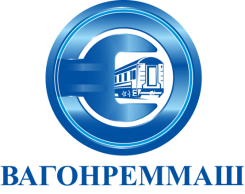 АКЦИОНЕРНОЕ ОБЩЕСТВО «ВАГОНРЕММАШ»105005, г. Москва, наб. Академика Туполева, дом 15, корпус 2, офис 27тел. (499) 550-28-90, факс (499) 550-28-96, www.vagonremmash.ruПредседатель КонкурснойКомиссии Заместитель председателя КонкурснойКомиссии          А.И. ГрибковД.В.ШлыковЧлены конкурсной комиссии:Главный бухгалтерВ.В. МуравьеваЗаместитель директора по экономике и финансамИ.В. КуприяноваЗаместитель директорапо коммерческой работеА.А. КошеренковЗаместитель директора по безопасностиМ.Е. АвксентьевИ.о. начальника ОЭиБ    Начальник  юридического сектораМ.А.ФедороваЕ.А.ЮдаковаПредседатель КонкурснойКомиссии Заместитель председателя КонкурснойКомиссии          ________________________А.И. ГрибковД.В.ШлыковЧлены конкурсной комиссии:Главный бухгалтер____________В.В. МуравьеваЗаместитель директора по экономике и финансам____________И.В. КуприяноваЗаместитель директорапо коммерческой работе____________А.А. КошеренковЗаместитель директора по безопасности____________М.Е. АвксентьевИ.о.начальника ОЭиБ    Начальник  юридического сектора________________________М.А.ФедороваЕ.А.Юдакова